ТЕСТ 11. Назначение релейной защиты и автоматики1. Включение резервного оборудования при отказе рабочего.2. Снижение потерь мощности и энергии в электрической сети.3. Повышение качества электроэнергии в электрической сети.4.  Выявлять и отключать от источника питания возникающие повреждения на защищаемом участке.2. Как обозначаются токовые реле в  схемах релейной защиты?
1. КА;2. KZ;3. KV;4.  KH.3. Токовая отсечка линии без выдержки времени защищает1. Всю линию2. Срабатывает при кз как на основном участке так и на соседнем3. Защищает часть линии4. Защищает только шины подстанции4. Токовая направленная защита выполняется, как правило,1. Одноступенчатой с относительной селективностью2. .Двухступенчатой с относительной селективностью3. Трехступенчатой с относительной селективностью4. Трехступенчатой с абсолютной селективностью5. Продольная дифференциальная защита обладает свойством1. Абсолютной селективности2. Относительной селективности3. Неселективная4. Случайной селективности6. Газовая защита трансформатора применяется1. На трансформаторах типа ТМГ2. На сухих трансформаторах3.На трансформаторах без расширителя4.На трансформаторах с расширителем7.Частота переменного тока в России1. 70 Гц2. 50 Гц3. 40 Гц4. 60 Гц8.Неустойчивые повреждения могут1.  Самоустраняться2.  Саморазвиваться3. Не влияют на работу релейной защиты4. Приводят к механическим повреждениям9.Схема АВР приходит в действие1. При исчезновении напряжения.2. При увеличении напряжения3. При уменьшении частоты4. При увеличении тока10.Токовая отсечка без выдержки времени устанавливается на двигателях1.  мощностью < 10000 кВт2. мощностью > 10000 кВт3. мощностью > 5000 кВт4. мощностью < 5000 кВтТЕСТ 21. Назначение устройство релейной защиты 1.  Действуют при возникновении аварии или перегрузки оборудования на его отключение или на сигнал.2. Регулируют напряжение и ток в электрической сети.3. Действуют при оперативных переключениях.4. Измеряют параметры электрической сети.2.Как обозначаются реле напряжения в  схемах релейной защиты?
1. КА;2. YAT;3. KV;4.  TV.3. Ток срабатывания ТО линии отстраивается1. От максимального рабочего тока2. От тока КЗ в любом месте защищаемого участка3. От минимального тока КЗ в конце защищаемого участка4. От максимального тога КЗ в начале защищаемого участка4. Ток срабатывания направленной защиты отстраивается1. От тока КЗ в начале следующей линии.2. От тока КЗ в конце защищаемой линии3. От тока небаланса4. От максимального рабочего тока.5. Для трансформатора ток срабатывания дифзащиты с торможением1.  Величина постоянная2.  Величина переменная3.  Определяется параметрами МТЗ трансформатора4.  Определяется параметрами токовой защиты трансформатора6. Газовая защита защищает от1.  Внешних кротких замыканий 2.  От падения напряжения3. От коротких замыканий внутри бака трансформатора и повышения уровня масла4. От коротких замыканий внутри бака трансформатора и повышения напряжения7. Допустимое отклонение частоты1. ± 0,2 Гц2. ± 0,1 Гц3. ± 0,05 Гц4. ± 0,3 Гц8.Наиболее эффективно применение средств АПВ1.  На кольцевых линиях2.  На линиях с двухсторонним питанием3. На линиях с односторонним питанием 4. В сложнозамкнутых сетях9.  Включение резервного источника с помощью АВР на короткое замыкание1. Не допускается2. Допускается 1 раз3. Допускается 2 раза4. Допускается многократно10. Защита от замыканий на землю обмотки статора устанавливается на двигателях1.  ток замыкания  < 10 А2. мощностью > 5 А3. мощностью > 10 А4. мощностью < 5 АТЕСТ 31. Какой коэффициент схемы имеет схемы соединения ТТ в треугольник, а обмотка реле в звезду?
1. 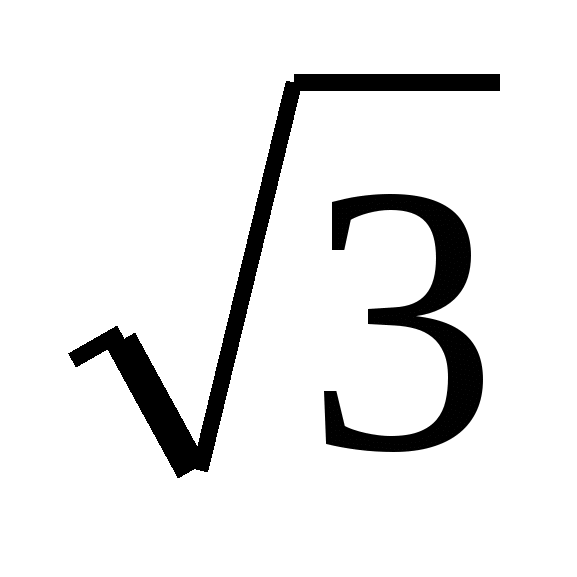 2. 1.03. 1.54.  2.02.Как обозначаются промежуточные реле  в  схемах релейной защиты?
1. КА;2. YAT;3. KH;4.  YAC.3. Чувствительность ТО линии проверяется1. По максимальному двухфазному кз в начале защищаемого участка2. По минимальному двухфазному кз в начале защищаемого участка3.  По максимальному трехфазному кз в начале защищаемого участка4.  По минимальному трехфазному кз в конце защищаемого участка4. Время срабатывания направленной защиты выбирается1. Равное времени срабатывания РЗ шин подстанции.2. Одинаковое значение для всех участков3. Произвольно4. По встречно ступенчатому принципу.5. На каких трансформаторах выполняется дифзащита обязательно?1.  На трансформаторах 6300 кВА;2. На трансформаторах 250 кВА;3. На трансформаторах 630 кВА;4.  На трансформаторах плавильных печей6. Газовое реле обозначается в схемах1. КА2. KSG3. КТ4. YAT7. АЧР 1 предназначена для1. Предотвращение увеличения частоты до опасного уровня2. Предотвращение зависания частоты на опасном уровне3. Предотвращение падения тока до опасного уровня4. Предотвращение падения частоты до опасного уровня8.Устройства АПВ приводятся в действие при 1.  Включении выключателя2.  Отключением выключателя телемеханикой3. Оперативным отключением выключателя 4. Автоматическом отключении выключателя9. Включение резервного источника питания с помощью АВР должно происходить1. Как можно медленнее после отключения выключателя основного источника питания2. Как можно быстрее после отключения выключателя основного источника питания3. Как можно медленнее до отключения выключателя основного источника питания4. Как можно быстрее до отключения выключателя основного источника питания10. Защита от перегрузки двигателей имеет выдержку по времени1. на 20 – 30 % меньше времени пуска2. на 40-50 % больше МТЗ3. на 20 – 30 % больше времени пуска4. на 40-50 % меньше МТЗТЕСТ 41. Какой коэффициент схемы имеет схема соединения ТТ в полную звезду?
1. 2. 1.03. 1.54.  2.02.Как обозначаются реле времени в  схемах релейной защиты?1. КА;2. KZ;3. KH;4.  KT.3. Максимальная токовая защита линии1. Обладает свойством абсолютной селективности2. Работает всегда неселективно3.Обладает свойством относительной селективности4. Работает всегда селективно4. Токовая защита от замыканий на землю является1. Простой максимальной токовой защитой2. Фильтровой с фильтром тока обратной последовательности3. Фильтровой с фильтром тока прямой последовательности4. Фильтровой с фильтром тока нулевой последовательности5. Какой минимальный коэффициент чувствительности должна иметь дифзащита трансформатора?1. 2.0;2. 1.2;3. 1.0;4. 1.5.6. На каких трансформаторах устанавливается специальная токовая защита нулевой последовательности?а) На трансформаторах с группой соединения ;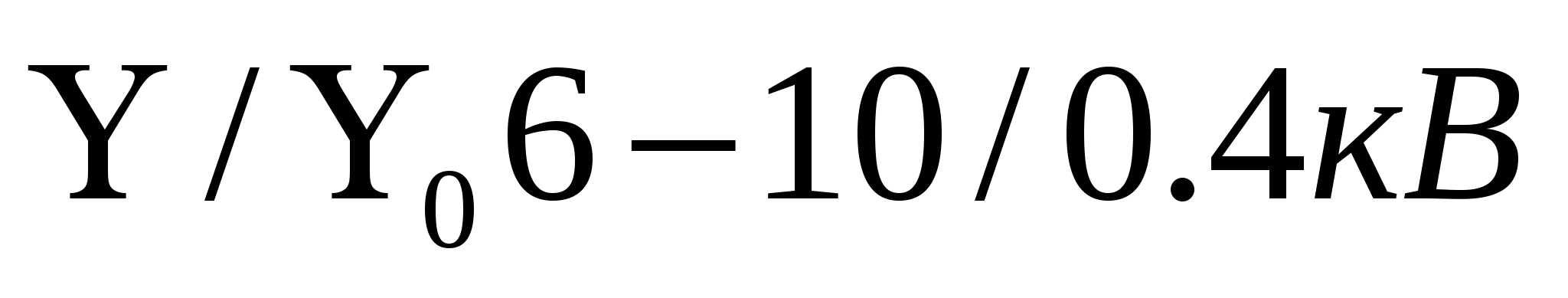 б) На трансформаторах с группой соединения ;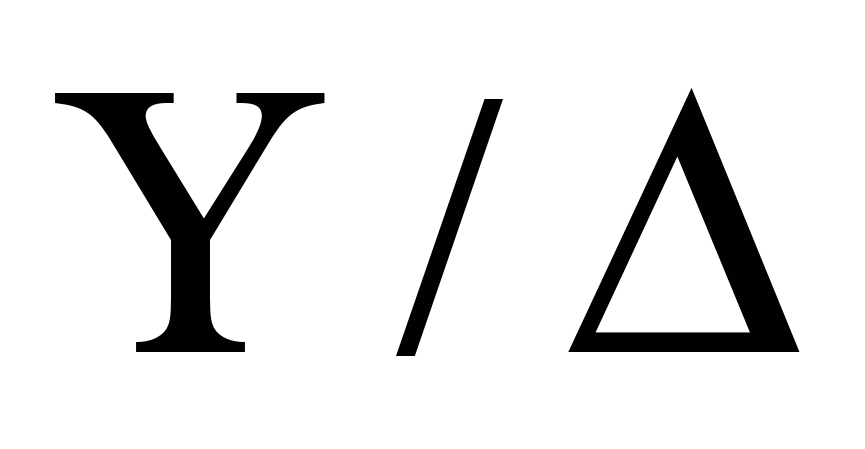 в) На трансформаторах с группой соединения ;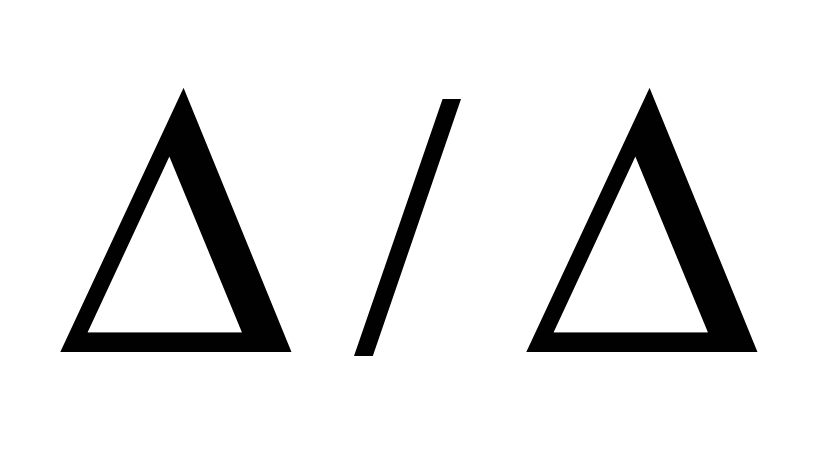 г) На трансформаторах с группой соединения ;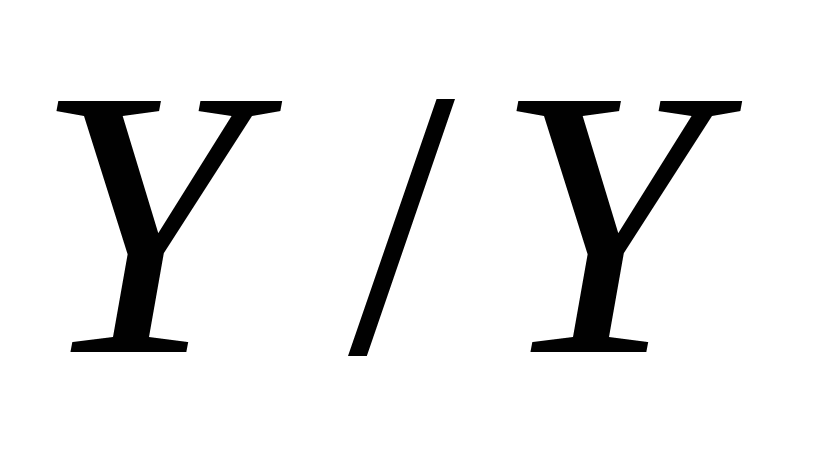 7. АЧР 2 предназначена для1. Подъема частоты и предотвращения её зависания на уровне 49 Гц2. Подъема частоты и предотвращения её зависания на уровне 47 Гц3. Падения частоты и предотвращения её зависания на уровне 49 Гц4. Падения частоты и предотвращения её зависания на уровне 47 Гц8. Устройства АПВ должны иметь1.  Автоматический возврат в исходное состояние2.  Возврат в исходное состояние средствами телемеханики3. Возврат в исходное состояние оперативным персоналом4. Не иметь возврата в исходное состояние9. Схема АВР не должна приходить в действие1. После отключения выключателя рабочего источника питания2. Во время отключения выключателя рабочего источника питания3. До отключения выключателя рабочего источника питания4. До устранения короткого замыкания10. Защита от потери напряжения двигателя1. Одноступенчатая2. Двухступенчатая3. Трехступенчатая4. ЧетырехступенчатаяТЕСТ 51. Какой коэффициент схемы имеет схема соединения ТТ в неполную звезду?1. 2. 1.03. 1.54.  2.02.Как обозначаются электромагниты отключения выключателя в  схемах релейной защиты?1. YAC;2. KZ;3. KH;4.  YAT.3. Максимальная токовая защита и токовая отсечка1. Имеют одинаковый принцип действия2. Имеют одинаковые зоны действия3. Имеют одинаковые выдержки времени4. Обладают свойством абсолютной селективности4. В сетях6-35 кВ ток замыкания фазы на землю является1. Емкостным током.2. Индуктивным током.3. Активным током.4. Активно-индуктивным током.5. Какая зона действия дифференциальной защиты трансформатора?1.  Зона ограниченная трансформаторами тока на стороне ВН и НН трансформатора;2. Зона ограниченная шинами ВН и НН;3.  Зона охватывающая шины НН;4.  Зона охватывающая обмотки ВН6. По какому выражению определяется защита от сверхтока перегрузки?
1.  Icз= kотс/kв  / Iном2. Icз= kотс/kв   +  Iном ;3. Icз= kотс/kв   - Iном;4. Icз= kотс/kв   * Iном;7. К устройствам АЧР не подключаются1. Потребители третьей категории по надежности2. Потребители первой категории по надежности3. Потребители второй категории по надежности4. РУ напряжением выше 1 кВ.8. Выдержка времени устройств АПВ должна обеспечивать1.  Максимально медленное восстановление нормального режима работы2.  Максимально быстрое восстановление нормального режима работы3. Максимально быстрое восстановление аварийного режима работы4. Максимально медленное восстановление аварийного режима работы9. Пусковое устройство минимального напряжения необходимо для1. Если при исчезновении тока на шинах выключатель рабочего источника питания остался включён2. Если при исчезновении частоты на шинах выключатель рабочего источника питания остался включён3. Если при исчезновении напряжения на шинах выключатель рабочего источника питания остался включён4. Если при исчезновении тока на шинах выключатель рабочего источника питания остался выключен10. Защита от асинхронного режима устанавливается1. На асинхронных двигателях2. На всех двигателях3. На синхронных двигателях4. На трансформаторахТЕСТ 61. Какой коэффициент схемы имеет схема соединения ТТ на разность токов двух фаз с одним реле?
1. 2. 1.03. 1.54.  2.02.Как обозначаются электромагниты включения выключателя в  схемах релейной защиты?1. YAC;2. TA;3. YAT;4.  SX.3. Ток срабатывания МТЗ отстраивается1. От минимального рабочего тока2. От максимального рабочего тока3. От тока КЗ4. От тока небаланса4. При КЗ на землю чувствительность защиты можно повысить за счет1. Фильтра токов обратной последовательности2. Фильтра токов прямой последовательности3. Фильтра токов нулевой последовательности.4. Отстройки от тока небаланса5. Основные защиты силового трансформатора1. Защита от замыкания на землю;2. Защита от перегрузки;3. Защита от снижения уровня масла.4.  Дифференциальная защита и газовая защита;6. По какому выражению определяется ток срабатывания токовой отсечки1.  Icз= kотс *  I(3)/2.  Icз= kотс /  I(3)/3.  Icз= kотс *  I(2)/4.  Icз= kотс /  I(2)/7. Размещение устройств АЧР производится1.  От шин 220 кВ и далее в сторону источников питания2.  От шин 35 кВ и далее в сторону источников питания3.  От шин 110 кВ и далее в сторону источников питания4.  От шин 6-10 кВ и далее в сторону источников питания8.  При ошибочных действиях персонала АПВ1.  Неэффективно2.  Неприменимо3. Используют в сочетании с АВР4. Эффективно9. Ускорение отключения резервного источника питания при его включении на короткое замыкание производится с помощью1. Ускорения действия РЗ после АВР2. Замедления действия РЗ после АВР3. Ускорения действия АПВ после АВР4. Ускорения действия АЧР после АВР10. Защита от перегрузки двигателей выполнена с помощью1. Токовой отсечки 2. Дифференциальной защиты3. Максимальной токовой защиты4. Дистанционной защитыТЕСТ 71. Однофазные КЗ происходят в сетях1. С изолированной нейтралью.2. С нейтралью, заземлённой через катушку индуктивности.3. С эффективно заземленной нейтралью.4. В любых сетях.2. Как обозначаются лампы сигнализации в  схемах релейной защиты?HL;2. KZ;3. KA;4.  SX.3. Коэффициент чувствительности для токовых отсечек должен составлять величину 1.  меньше 22. больше 23. меньше 1,54. больше 1,54. Дистанционная защита линии содержит дистанционный орган1. Тока2. Напряжения3. Мощности4. Сопротивления5. На каком принципе работает дифференциальная защита трансформатора?1. На сравнении частоты по концам защищаемого элемента;2. На сравнении величины токов на стороне ВН и НН;3. На сравнении фаз по концам защищаемого трансформатора;4. На сравнении напряжений 6. По какому выражению определяется ток срабатывания МТЗ то коротких замыканий1.  Icз= (kсз * kотс / kв  ) /  I(1)2.  Icз= (kсз * kотс / kв  ) /  I(3)3.  Icз= (kсз * kотс / kв  ) /  I(2)4.  Icз= (kсз * kотс / kв  ) /  Iраб макс7. Регулирующий эффект нагрузки это1. k РЭН = Δf / ΔP2. k РЭН = ΔР / Δf3. k РЭН = ΔI / Δf4. k РЭН = ΔI / ΔP8.  Согласно ПУЭ устройства АПВ применяются1. На всех воздушных и кабельных линиях напряжением выше 1 кВ2. На всех воздушных и кабельных линиях напряжением выше 10 кВ3. На всех воздушных и кабельных линиях напряжением ниже 1 кВ4. На всех воздушных и кабельных линиях напряжением ниже 10 кВ9. При не исправности во вторичной цепи пусковые устройсва минимального напряжения1. Не должны приходить в действие2. Должны приходить в действие3. Должны срабатывать на сигнал4. Должны срабатывать на отключение10. При расчете уставок срабатывания  АПВ учитывают1.  Время деионизации среды2. Время отключения выключателя3. Время срабатывания АВР4. Время срабатывания АЧРТЕСТ 81. В сети с изолированной нейтралью устанавливаются1. Только защиты от междуфазных КЗ2. Только защиты от однофазных КЗ3. Защиты от междуфазных и однофазных КЗ4. Защиты от междуфазных КЗ и однофазных простых замыканий на землю2. Как обозначаются реле сопротивления  в  схемах релейной защиты?1. KH;2. KZ;3. KT;4.  HL.3. Коэффициент чувствительности для МТЗ должен составлять величину 1.  меньше 22. больше 23. меньше 1,54. больше 1,54. Первая зона дистанционной защиты располагается1. От места установки защиты до шин противоположной подстанции2.От места установки защиты до точки установки следующей защиты3.От места установки защиты до 85% длины защищаемой линии4.От середины защищаемой линии до ее конца5. По каким условиям выбирается уставка тока срабатывания дифференциальной защиты трансформатора с реле РНТ-565?
1. От броска тока намагничивания;2. От тока небаланса;3. От тока двухфазного короткого замыкания ;4.  От напряжения;6. Как действует защита от понижения уровня масла в баке трансформатора?1. На сигнал;2.  На отключение трансформатора;3. На отключение подстанции;4. НА  локальную сеть.7. Величина регулирующего эффекта нагрузки составляет1. k РЭН = 1,0 ÷ 2,52. k РЭН = 2,5 ÷ 53. k РЭН = 1,5 ÷ 24. k РЭН = 1,0 ÷ 48. Способ контроля в цепях пуска простого токового АПВ 1.  С проверкой синхронизма и контроля напряжения (тока)2.  С проверкой наличия напряжения3. Без проверки синхронизма и контроля напряжения (тока)4.  С ожиданием синхронизма9. Выдержка времени реле однократного действия рассчитывается1. tРОД = t выкл выкл + tзапаса2. tРОД = t вкл выкл + tАПВ3. tРОД = t выкл выкл + tАПВ4. tРОД = t вкл выкл + tзапаса10. Защита от многофазных коротких замыканий двигателей свыше 5000 кВт выполнена с помощью1. Токовой отсечки 2. Дифференциальной защиты3. Максимальной токовой защиты4. Дистанционной защитыТЕСТ 91. Требования, предъявляемые к релейной защите?
1.  Обеспечивать селективность,  быстродействие, чувствительность и надежность;2.  Обеспечивать селективность,   чувствительность, замедление и надежность;3.  Обеспечивать селективность, отключение, быстродействие,  и надежность;4.  Обеспечивать селективность,  быстродействие, визуализацию  и чувствительность 2. Как обозначаются трансформаторы тока  в  схемах релейной защиты?1. TA;2. TV;3. KT;4.  HL.3. Назовите защиты, обладающие относительной селективностью?1.  Токовые и дистанционные защиты;2. Газовые защиты;3. Дифференциальная защита;4.  Защиты, выполненные на оптоволокне.4. Дистанционная защита устанавливается1. Во всех случаях2. В сложнозамкнутых сетях3. На линиях 110 кВ4. На шинах подстанции5. Какие схемы пусковых органов МТЗ применяются для ЛЭП 6-10-35 кВ?1. Неполная звезда с тремя реле;2. Треугольник с тремя реле;3. Фильтр токов нулевой последовательности;4. Разомкнутый треугольник.6. По какому выражению определяется номинальный ток трансформатора?1.  ;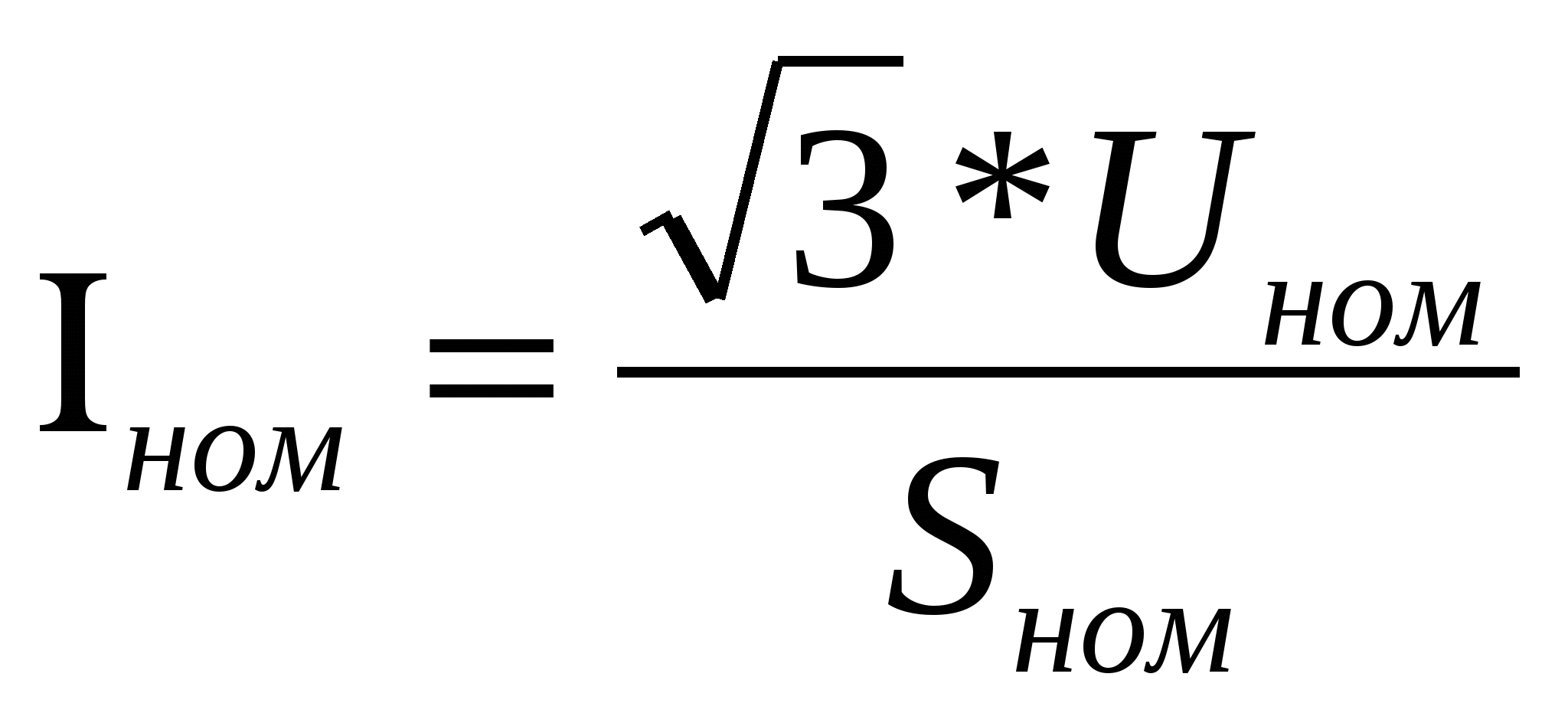 2.  ;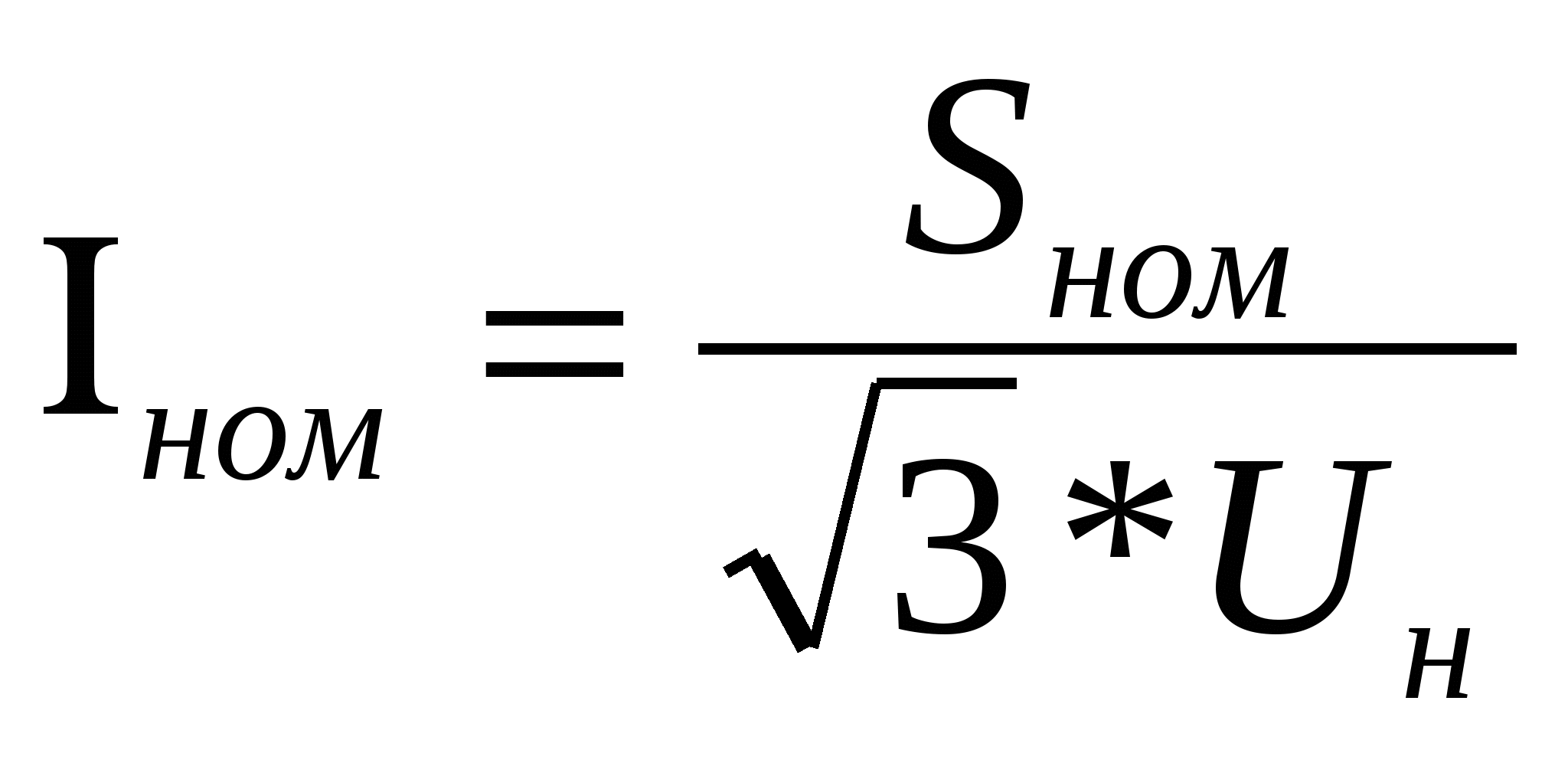 3. ;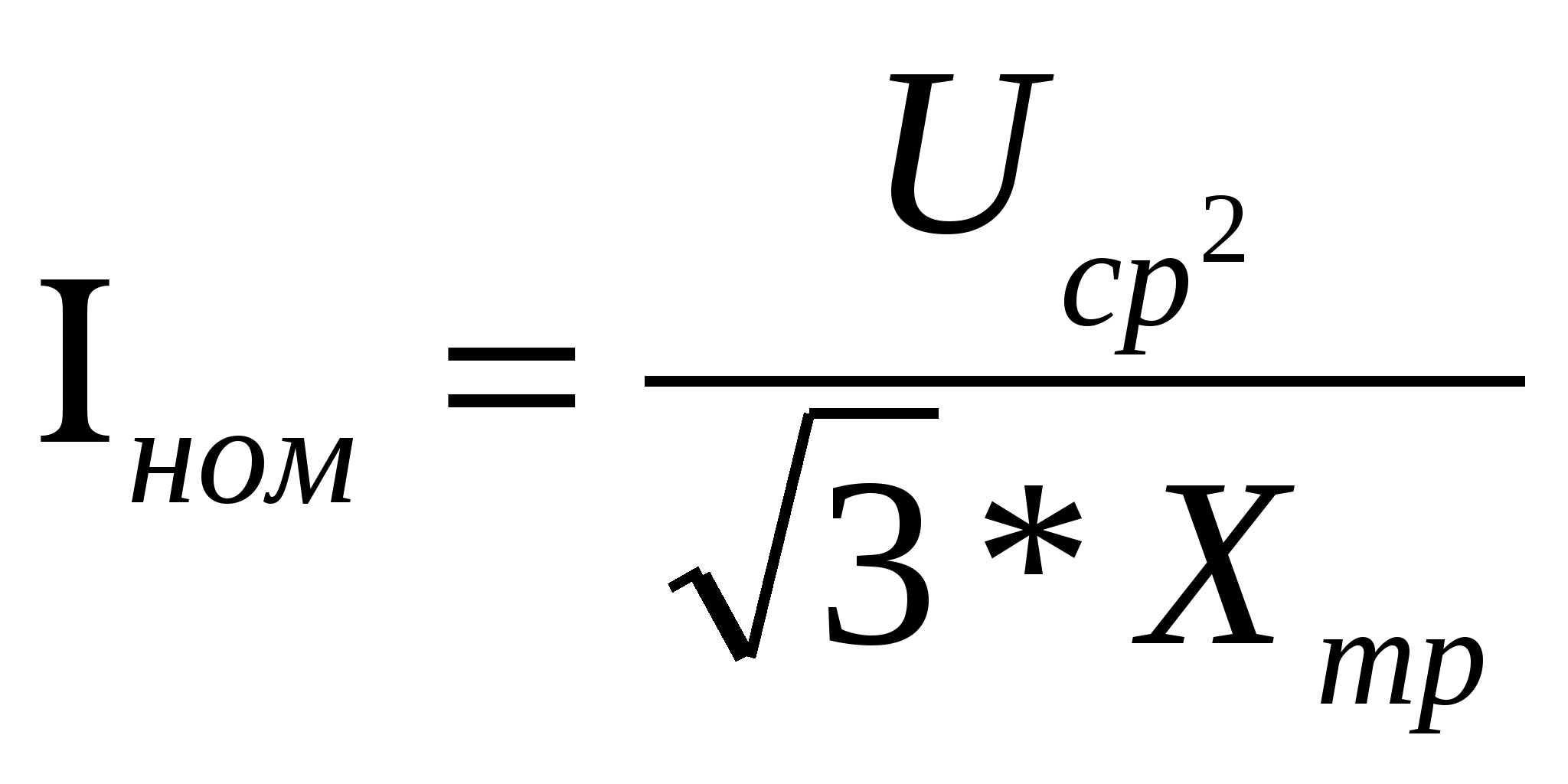 4. 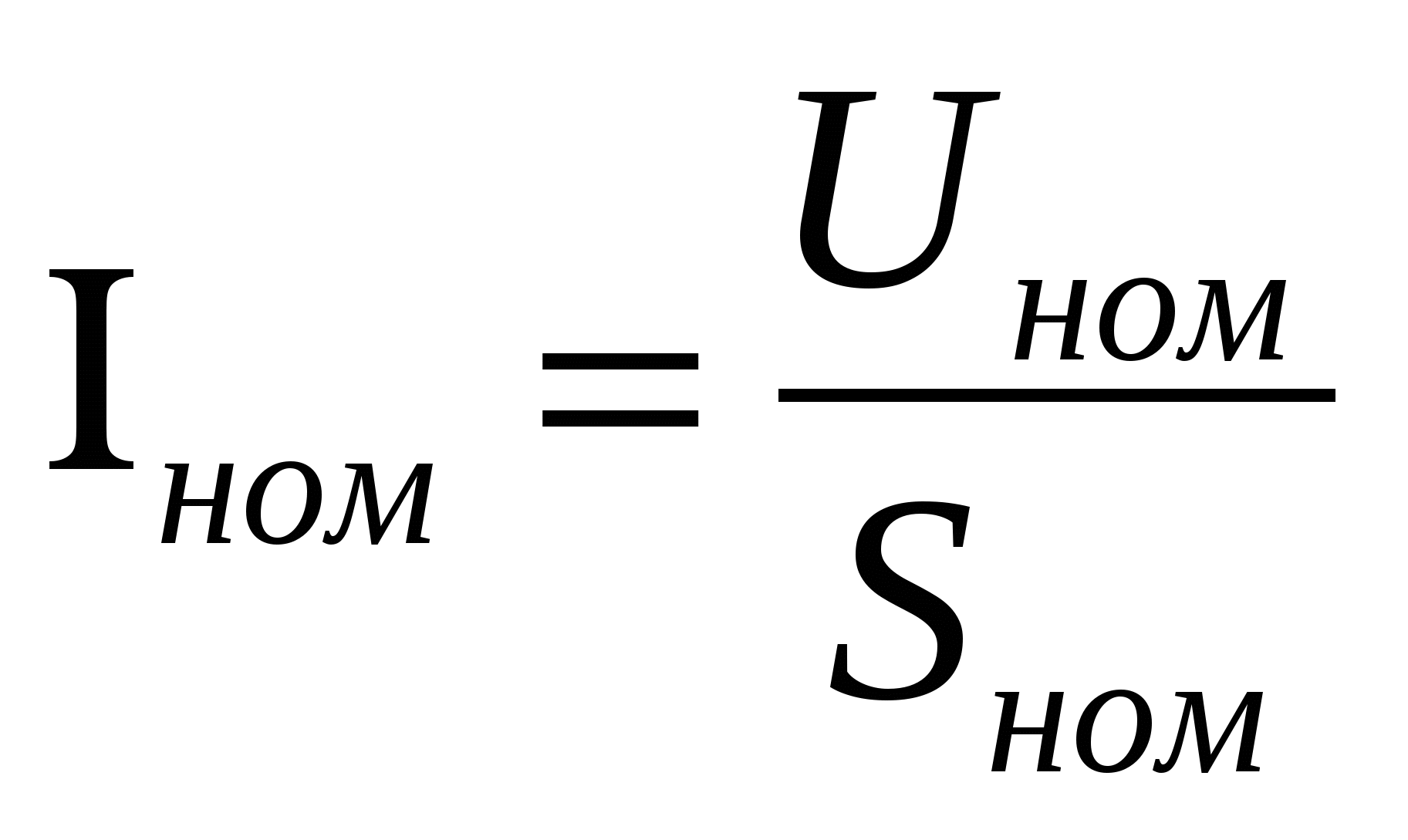 7. Работа АЧР после АВР1.  Исключена2. Разрешена3. Не регламентируется4. Определяется величиной тока в сети8. Какой тип реле применяется для дифференциальной защиты с торможением?1.  ДЗТ-11;2. РТ-40;3. РНТ-565;4. РВМ-129.  В качестве реле однократного действия в схемах АВР применяют1. Реле тока2. Реле напряжения3. Промежуточное реле4. Указательное реле10. Защита от многофазных коротких замыканий двигателей до 5000 кВт выполнена с помощью1. Токовой отсечки 2. Дифференциальной защиты3. Максимальной токовой защиты4. Дистанционной защитыТЕСТ 101.  Релейная характеристика имеет вид1. Скачкообразный2. Плавно нарастающий3. Синусоидальной кривой4. Пилообразной линии2. Как обозначаются трансформаторы напряжения  в  схемах релейной защиты?1. TA;2. TV;3. KT;4.  HL.3. Назовите защиты, обладающие абсолютной селективностью?1.  Токовые и дистанционные защиты;2. Газовые защиты;3. Дифференциальная защита;4.  Защиты, выполненные на оптоволокне.4. Чем отличается ТО от МТЗ?1. Обеспечением селективности;2.  Обеспечением выявлением к. з.;3. Обеспечением сигнализации;4.  Количеством реле.5. Дифзащита применяется на электродвигателях, начиная с мощности1. 1000 кВт2. 4000 кВт3. 4500 кВт4. 5000 кВт6. Какой тип реле применяется для дифференциальной защиты с торможением?1.  ДЗТ-11;2. РТ-40;3. РНТ-565;4. РВМ-127. Внутри АЧР 1 и АЧР 21.  Срабатывают одновременно2.  Создают АЧР 33. Не допустимо создание очередей4. Допустимо создание очередей8. В схемах АПВ предусматриваются защиты от действия1. Токовой отсечки2. Максимальной токовой защиты3. Дифференциальной защиты4. Токовой направленной защиты9. Уставка пускового устройства минимального напряжения1.Uср = U ном  / (k отс * nтн)2.Uср = U раб макс  / (k отс * nтн)3.Uср = U ост кз  / (k отс * nтн)4.Uср = U мин  / (k отс * nтн)10.  Защита от перегрузки двигателей 0,4 кВ выполнена с помощью1. Реле тока2. Реле напряжения3. Промежуточного реле4. Теплового релеТЕСТ 111. Назначение релейной защиты и автоматики1. Включение резервного оборудования при отказе рабочего.2. Снижение потерь мощности и энергии в электрической сети.3. Повышение качества электроэнергии в электрической сети.4.  Выявлять и отключать от источника питания возникающие повреждения на защищаемом участке.2.Как обозначаются реле напряжения в  схемах релейной защиты?
1. КА;2. YAT;3. KV;4.  TV.3. Чувствительность ТО линии проверяется1. По максимальному двухфазному кз в начале защищаемого участка2. По минимальному двухфазному кз в начале защищаемого участка3.  По максимальному трехфазному кз в начале защищаемого участка4.  По минимальному трехфазному кз в конце защищаемого участка4. Токовая защита от замыканий на землю является1. Простой максимальной токовой защитой2. Фильтровой с фильтром тока обратной последовательности3. Фильтровой с фильтром тока прямой последовательности4. Фильтровой с фильтром тока нулевой последовательности5. Какая зона действия дифференциальной защиты трансформатора?1.  Зона ограниченная трансформаторами тока на стороне ВН и НН трансформатора;2. Зона ограниченная шинами ВН и НН;3.  Зона охватывающая шины НН;4.  Зона охватывающая обмотки ВН6. По какому выражению определяется ток срабатывания токовой отсечки1.  Icз= kотс *  I(3)/2.  Icз= kотс /  I(3)/3.  Icз= kотс *  I(2)/4.  Icз= kотс /  I(2)/7. Регулирующий эффект нагрузки это1. k РЭН = Δf / ΔP2. k РЭН = ΔР / Δf3. k РЭН = ΔI / Δf4. k РЭН = ΔI / ΔP8. Способ контроля в цепях пуска простого токового АПВ 1.  С проверкой синхронизма и контроля напряжения (тока)2.  С проверкой наличия напряжения3. Без проверки синхронизма и контроля напряжения (тока)4.  С ожиданием синхронизма9.  В качестве реле однократного действия в схемах АВР применяют1. Реле тока2. Реле напряжения3. Промежуточное реле4. Указательное реле10.  Защита от перегрузки двигателей 0,4 кВ выполнена с помощью1. Реле тока2. Реле напряжения3. Промежуточного реле4. Теплового релеТЕСТ 121. Как обозначаются токовые реле в  схемах релейной защиты?
1. КА;2. KZ;3. KV;4.  KH.2. Ток срабатывания ТО линии отстраивается1. От максимального рабочего тока2. От тока КЗ в любом месте защищаемого участка3. От минимального тока КЗ в конце защищаемого участка4. От максимального тога КЗ в начале защищаемого участка3. Время срабатывания направленной защиты выбирается1. Равное времени срабатывания РЗ шин подстанции.2. Одинаковое значение для всех участков3. Произвольно4. По встречно ступенчатому принципу.4. Какой минимальный коэффициент чувствительности должна иметь дифзащита трансформатора?1. 2.0;2. 1.2;3. 1.0;4. 1.5.5. По какому выражению определяется защита от сверхтока перегрузки?
1.  Icз= kотс/kв  / Iном2. Icз= kотс/kв   +  Iном ;3. Icз= kотс/kв   - Iном;4. Icз= kотс/kв   * Iном;6. Размещение устройств АЧР производится1.  От шин 220 кВ и далее в сторону источников питания2.  От шин 35 кВ и далее в сторону источников питания3.  От шин 110 кВ и далее в сторону источников питания4.  От шин 6-10 кВ и далее в сторону источников питания7.  Согласно ПУЭ устройства АПВ применяются1. На всех воздушных и кабельных линиях напряжением выше 1 кВ2. На всех воздушных и кабельных линиях напряжением выше 10 кВ3. На всех воздушных и кабельных линиях напряжением ниже 1 кВ4. На всех воздушных и кабельных линиях напряжением ниже 10 кВ8. Выдержка времени реле однократного действия рассчитывается1. tРОД = t выкл выкл + tзапаса2. tРОД = t вкл выкл + tАПВ3. tРОД = t выкл выкл + tАПВ4. tРОД = t вкл выкл + tзапаса9. Защита от многофазных коротких замыканий двигателей до 5000 кВт выполнена с помощью1. Токовой отсечки 2. Дифференциальной защиты3. Максимальной токовой защиты4. Дистанционной защиты10.  Релейная характеристика имеет вид1. Скачкообразный2. Плавно нарастающий3. Синусоидальной кривой4. Пилообразной линииТЕСТ 131. Токовая отсечка линии без выдержки времени защищает1. Всю линию2. Срабатывает при кз как на основном участке так и на соседнем3. Защищает часть линии4. Защищает только шины подстанции2. Ток срабатывания направленной защиты отстраивается1. От тока КЗ в начале следующей линии.2. От тока КЗ в конце защищаемой линии3. От тока небаланса4. От максимального рабочего тока.3. На каких трансформаторах выполняется дифзащита обязательно?1.  На трансформаторах 6300 кВА;2. На трансформаторах 250 кВА;3. На трансформаторах 630 кВА;4.  На трансформаторах плавильных печей4. На каких трансформаторах устанавливается специальная токовая защита нулевой последовательности?а) На трансформаторах с группой соединения ;б) На трансформаторах с группой соединения ;в) На трансформаторах с группой соединения ;г) На трансформаторах с группой соединения ;5. К устройствам АЧР не подключаются1. Потребители третьей категории по надежности2. Потребители первой категории по надежности3. Потребители второй категории по надежности4. РУ напряжением выше 1 кВ.6.  При ошибочных действиях персонала АПВ1.  Неэффективно2.  Неприменимо3. Используют в сочетании с АВР4. Эффективно7. При не исправности во вторичной цепи пусковые устройсва минимального напряжения1. Не должны приходить в действие2. Должны приходить в действие3. Должны срабатывать на сигнал4. Должны срабатывать на отключение8. Защита от многофазных коротких замыканий двигателей свыше 5000 кВт выполнена с помощью1. Токовой отсечки 2. Дифференциальной защиты3. Максимальной токовой защиты4. Дистанционной защиты9. Требования, предъявляемые к релейной защите?
1.  Обеспечивать селективность,  быстродействие, чувствительность и надежность;2.  Обеспечивать селективность,   чувствительность, замедление и надежность;3.  Обеспечивать селективность, отключение, быстродействие,  и надежность;4.  Обеспечивать селективность,  быстродействие, визуализацию  и чувствительность 10. Как обозначаются трансформаторы напряжения  в  схемах релейной защиты?1. TA;2. TV;3. KT;4.  HL.ТЕСТ 141. Токовая направленная защита выполняется, как правило,1. Одноступенчатой с относительной селективностью2. .Двухступенчатой с относительной селективностью3. Трехступенчатой с относительной селективностью4. Трехступенчатой с абсолютной селективностью2. Для трансформатора ток срабатывания дифзащиты с торможением1.  Величина постоянная2.  Величина переменная3.  Определяется параметрами МТЗ трансформатора4.  Определяется параметрами токовой защиты трансформатора3. Газовое реле обозначается в схемах1. КА2. KSG3. КТ4. YAT4. АЧР 2 предназначена для1. Подъема частоты и предотвращения её зависания на уровне 49 Гц2. Подъема частоты и предотвращения её зависания на уровне 47 Гц3. Падения частоты и предотвращения её зависания на уровне 49 Гц4. Падения частоты и предотвращения её зависания на уровне 47 Гц5. Выдержка времени устройств АПВ должна обеспечивать1.  Максимально медленное восстановление нормального режима работы2.  Максимально быстрое восстановление нормального режима работы3. Максимально быстрое восстановление аварийного режима работы4. Максимально медленное восстановление аварийного режима работы6. Ускорение отключения резервного источника питания при его включении на короткое замыкание производится с помощью1. Ускорения действия РЗ после АВР2. Замедления действия РЗ после АВР3. Ускорения действия АПВ после АВР4. Ускорения действия АЧР после АВР7. При расчете уставок срабатывания  АПВ учитывают1.  Время деионизации среды2. Время отключения выключателя3. Время срабатывания АВР4. Время срабатывания АЧР8. В сети с изолированной нейтралью устанавливаются1. Только защиты от междуфазных КЗ2. Только защиты от однофазных КЗ3. Защиты от междуфазных и однофазных КЗ4. Защиты от междуфазных КЗ и однофазных простых замыканий на землю9. Как обозначаются трансформаторы тока  в  схемах релейной защиты?1. TA;2. TV;3. KT;4.  HL.10. Назовите защиты, обладающие абсолютной селективностью?1.  Токовые и дистанционные защиты;2. Газовые защиты;3. Дифференциальная защита;4.  Защиты, выполненные на оптоволокне.ТЕСТ 151. Продольная дифференциальная защита обладает свойством1. Абсолютной селективности2. Относительной селективности3. Неселективная4. Случайной селективности2. Газовая защита защищает от1.  Внешних кротких замыканий 2.  От падения напряжения3. От коротких замыканий внутри бака трансформатора и повышения уровня масла4. От коротких замыканий внутри бака трансформатора и повышения напряжения3. АЧР 1 предназначена для1. Предотвращение увеличения частоты до опасного уровня2. Предотвращение зависания частоты на опасном уровне3. Предотвращение падения тока до опасного уровня4. Предотвращение падения частоты до опасного уровня4. Устройства АПВ должны иметь1.  Автоматический возврат в исходное состояние2.  Возврат в исходное состояние средствами телемеханики3. Возврат в исходное состояние оперативным персоналом4. Не иметь возврата в исходное состояние5. Пусковое устройство минимального напряжения необходимо для1. Если при исчезновении тока на шинах выключатель рабочего источника питания остался включён2. Если при исчезновении частоты на шинах выключатель рабочего источника питания остался включён3. Если при исчезновении напряжения на шинах выключатель рабочего источника питания остался включён4. Если при исчезновении тока на шинах выключатель рабочего источника питания остался выключен6. Защита от перегрузки двигателей выполнена с помощью1. Токовой отсечки 2. Дифференциальной защиты3. Максимальной токовой защиты4. Дистанционной защиты7. Однофазные КЗ происходят в сетях1. С изолированной нейтралью.2. С нейтралью, заземлённой через катушку индуктивности.3. С эффективно заземленной нейтралью.4. В любых сетях.8. Как обозначаются реле сопротивления  в  схемах релейной защиты?1. KH;2. KZ;3. KT;4.  HL.9. Назовите защиты, обладающие относительной селективностью?1.  Токовые и дистанционные защиты;2. Газовые защиты;3. Дифференциальная защита;4.  Защиты, выполненные на оптоволокне.10. Чем отличается ТО от МТЗ?1. Обеспечением селективности;2.  Обеспечением выявлением к. з.;3. Обеспечением сигнализации;4.  Количеством реле.ТЕСТ 161. Газовая защита трансформатора применяется1. На трансформаторах типа ТМГ2. На сухих трансформаторах3.На трансформаторах без расширителя4.На трансформаторах с расширителем2. Допустимое отклонение частоты1. ± 0,2 Гц2. ± 0,1 Гц3. ± 0,05 Гц4. ± 0,3 Гц3.Устройства АПВ приводятся в действие при 1.  Включении выключателя2.  Отключением выключателя телемеханикой3. Оперативным отключением выключателя 4. Автоматическом отключении выключателя4. Схема АВР не должна приходить в действие1. После отключения выключателя рабочего источника питания2. Во время отключения выключателя рабочего источника питания3. До отключения выключателя рабочего источника питания4. До устранения короткого замыкания5. Защита от асинхронного режима устанавливается1. На асинхронных двигателях2. На всех двигателях3. На синхронных двигателях4. На трансформаторах6. Как обозначаются лампы сигнализации в  схемах релейной защиты?1. HL;2. KZ;3. KA;4.  SX.7. Коэффициент чувствительности для токовых отсечек должен составлять величину 1.  меньше 22. больше 23. меньше 1,54. больше 1,58. Коэффициент чувствительности для МТЗ должен составлять величину 1.  меньше 22. больше 23. меньше 1,54. больше 1,59. Дистанционная защита устанавливается1. Во всех случаях2. В сложнозамкнутых сетях3. На линиях 110 кВ4. На шинах подстанции10. Дифзащита применяется на электродвигателях, начиная с мощности1. 1000 кВт2. 4000 кВт3. 4500 кВт4. 5000 кВтТЕСТ 171.Частота переменного тока в России1. 70 Гц2. 50 Гц3. 40 Гц4. 60 Гц2.Наиболее эффективно применение средств АПВ1.  На кольцевых линиях2.  На линиях с двухсторонним питанием3. На линиях с односторонним питанием 4. В сложнозамкнутых сетях3. Включение резервного источника питания с помощью АВР должно происходить1. Как можно медленнее после отключения выключателя основного источника питания2. Как можно быстрее после отключения выключателя основного источника питания3. Как можно медленнее до отключения выключателя основного источника питания4. Как можно быстрее до отключения выключателя основного источника питания4. Защита от потери напряжения двигателя1. Одноступенчатая2. Двухступенчатая3. Трехступенчатая4. Четырехступенчатая5. Какой коэффициент схемы имеет схема соединения ТТ в неполную звезду?1. 2. 1.03. 1.54.  2.06.Как обозначаются электромагниты включения выключателя в  схемах релейной защиты?1. YAC;2. TA;3. YAT;4.  SX.7. Дистанционная защита линии содержит дистанционный орган1. Тока2. Напряжения3. Мощности4. Сопротивления8. Первая зона дистанционной защиты располагается1. От места установки защиты до шин противоположной подстанции2.От места установки защиты до точки установки следующей защиты3.От места установки защиты до 85% длины защищаемой линии4.От середины защищаемой линии до ее конца9. Какие схемы пусковых органов МТЗ применяются для ЛЭП 6-10-35 кВ?1. Неполная звезда с тремя реле;2. Треугольник с тремя реле;3. Фильтр токов нулевой последовательности;4. Разомкнутый треугольник.10. Какой тип реле применяется для дифференциальной защиты с торможением?1.  ДЗТ-11;2. РТ-40;3. РНТ-565;4. РВМ-12ТЕСТ 181.Неустойчивые повреждения могут1.  Самоустраняться2.  Саморазвиваться3. Не влияют на работу релейной защиты4. Приводят к механическим повреждениям2.  Включение резервного источника с помощью АВР на короткое замыкание1. Не допускается2. Допускается 1 раз3. Допускается 2 раза4. Допускается многократно3. Защита от перегрузки двигателей имеет выдержку по времени1. на 20 – 30 % меньше времени пуска2. на 40-50 % больше МТЗ3. на 20 – 30 % больше времени пуска4. на 40-50 % меньше МТЗ4. Какой коэффициент схемы имеет схема соединения ТТ в полную звезду?
1. 2. 1.03. 1.54.  2.05.Как обозначаются электромагниты отключения выключателя в  схемах релейной защиты?1. YAC;2. KZ;3. KH;4.  YAT.6. Ток срабатывания МТЗ отстраивается1. От минимального рабочего тока2. От максимального рабочего тока3. От тока КЗ4. От тока небаланса7. На каком принципе работает дифференциальная защита трансформатора?1. На сравнении частоты по концам защищаемого элемента;2. На сравнении величины токов на стороне ВН и НН;3. На сравнении фаз по концам защищаемого трансформатора;4. На сравнении напряжений 8. По каким условиям выбирается уставка тока срабатывания дифференциальной защиты трансформатора с реле РНТ-565?
1. От броска тока намагничивания;2. От тока небаланса;3. От тока двухфазного короткого замыкания ;4.  От напряжения;9. По какому выражению определяется номинальный ток трансформатора?1.  ;2.  ;3. ;4. 10. Внутри АЧР 1 и АЧР 21.  Срабатывают одновременно2.  Создают АЧР 33. Не допустимо создание очередей4. Допустимо создание очередейТЕСТ 191.Схема АВР приходит в действие1. При исчезновении напряжения.2. При увеличении напряжения3. При уменьшении частоты4. При увеличении тока2. Защита от замыканий на землю обмотки статора устанавливается на двигателях1.  ток замыкания  < 10 А2. мощностью > 5 А3. мощностью > 10 А4. мощностью < 5 А3. Какой коэффициент схемы имеет схемы соединения ТТ в треугольник, а обмотка реле в звезду?
1. 2. 1.03. 1.54.  2.04.Как обозначаются реле времени в  схемах релейной защиты?1. КА;2. KZ;3. KH;4.  KT.5. Максимальная токовая защита и токовая отсечка1. Имеют одинаковый принцип действия2. Имеют одинаковые зоны действия3. Имеют одинаковые выдержки времени4. Обладают свойством абсолютной селективности6. При КЗ на землю чувствительность защиты можно повысить за счет1. Фильтра токов обратной последовательности2. Фильтра токов прямой последовательности3. Фильтра токов нулевой последовательности.4. Отстройки от тока небаланса7. По какому выражению определяется ток срабатывания МТЗ то коротких замыканий1.  Icз= (kсз * kотс / kв  ) /  I(1)2.  Icз= (kсз * kотс / kв  ) /  I(3)3.  Icз= (kсз * kотс / kв  ) /  I(2)4.  Icз= (kсз * kотс / kв  ) /  Iраб макс8. Как действует защита от понижения уровня масла в баке трансформатора?1. На сигнал;2.  На отключение трансформатора;3. На отключение подстанции;4. НА  локальную сеть.9. Работа АЧР после АВР1.  Исключена2. Разрешена3. Не регламентируется4. Определяется величиной тока в сети10. В схемах АПВ предусматриваются защиты от действия1. Токовой отсечки2. Максимальной токовой защиты3. Дифференциальной защиты4. Токовой направленной защитыТЕСТ 201. Какой коэффициент схемы имеет схема соединения ТТ на разность токов двух фаз с одним реле?
1. 2. 1.03. 1.54.  2.02.Токовая отсечка без выдержки времени устанавливается на двигателях1.  мощностью < 10000 кВт2. мощностью > 10000 кВт3. мощностью > 5000 кВт4. мощностью < 5000 кВт3. Назначение устройство релейной защиты 1.  Действуют при возникновении аварии или перегрузки оборудования на его отключение или на сигнал.2. Регулируют напряжение и ток в электрической сети.3. Действуют при оперативных переключениях.4. Измеряют параметры электрической сети.4. Максимальная токовая защита линии1. Обладает свойством абсолютной селективности2. Работает всегда неселективно3.Обладает свойством относительной селективности4. Работает всегда селективно5. В сетях6-35 кВ ток замыкания фазы на землю является1. Емкостным током.2. Индуктивным током.3. Активным током.4. Активно-индуктивным током.6. Основные защиты силового трансформатора1. Защита от замыкания на землю;2. Защита от перегрузки;3. Защита от снижения уровня масла.4.  Дифференциальная защита и газовая защита;7. Величина регулирующего эффекта нагрузки составляет1. k РЭН = 1,0 ÷ 2,52. k РЭН = 2,5 ÷ 53. k РЭН = 1,5 ÷ 24. k РЭН = 1,0 ÷ 48. Какой тип реле применяется для дифференциальной защиты с торможением?1.  ДЗТ-11;2. РТ-40;3. РНТ-565;4. РВМ-129. Уставка пускового устройства минимального напряжения1.Uср = U ном  / (k отс * nтн)2.Uср = U раб макс  / (k отс * nтн)3.Uср = U ост кз  / (k отс * nтн)4.Uср = U мин  / (k отс * nтн)10.Как обозначаются промежуточные реле  в  схемах релейной защиты?
1. КА;2. YAT;3. KH;4.  YAC.ТЕСТ 211. Как обозначаются токовые реле в  схемах релейной защиты?
1. КА;2. KZ;3. KV;4.  KH.2. Ток срабатывания направленной защиты отстраивается1. От тока КЗ в начале следующей линии.2. От тока КЗ в конце защищаемой линии3. От тока небаланса4. От максимального рабочего тока.3. Газовое реле обозначается в схемах1. КА2. KSG3. КТ4. YAT4. Устройства АПВ должны иметь1.  Автоматический возврат в исходное состояние2.  Возврат в исходное состояние средствами телемеханики3. Возврат в исходное состояние оперативным персоналом4. Не иметь возврата в исходное состояние5.Как обозначаются электромагниты отключения выключателя в  схемах релейной защиты?1. YAC;2. KZ;3. KH;4.  YAT.6. При КЗ на землю чувствительность защиты можно повысить за счет1. Фильтра токов обратной последовательности2. Фильтра токов прямой последовательности3. Фильтра токов нулевой последовательности.4. Отстройки от тока небаланса7.  Согласно ПУЭ устройства АПВ применяются1. На всех воздушных и кабельных линиях напряжением выше 1 кВ2. На всех воздушных и кабельных линиях напряжением выше 10 кВ3. На всех воздушных и кабельных линиях напряжением ниже 1 кВ4. На всех воздушных и кабельных линиях напряжением ниже 10 кВ8. Защита от многофазных коротких замыканий двигателей свыше 5000 кВт выполнена с помощью1. Токовой отсечки 2. Дифференциальной защиты3. Максимальной токовой защиты4. Дистанционной защиты9. Как обозначаются трансформаторы тока  в  схемах релейной защиты?1. TA;2. TV;3. KT;4.  HL.4. Чем отличается ТО от МТЗ?1. Обеспечением селективности;2.  Обеспечением выявлением к. з.;3. Обеспечением сигнализации;4.  Количеством реле.ТЕСТ 221. Токовая направленная защита выполняется, как правило,1. Одноступенчатой с относительной селективностью2. .Двухступенчатой с относительной селективностью3. Трехступенчатой с относительной селективностью4. Трехступенчатой с абсолютной селективностью2. Газовая защита защищает от1.  Внешних кротких замыканий 2.  От падения напряжения3. От коротких замыканий внутри бака трансформатора и повышения уровня масла4. От коротких замыканий внутри бака трансформатора и повышения напряжения3.Устройства АПВ приводятся в действие при 1.  Включении выключателя2.  Отключением выключателя телемеханикой3. Оперативным отключением выключателя 4. Автоматическом отключении выключателя4. Защита от потери напряжения двигателя1. Одноступенчатая2. Двухступенчатая3. Трехступенчатая4. Четырехступенчатая5. В сетях6-35 кВ ток замыкания фазы на землю является1. Емкостным током.2. Индуктивным током.3. Активным током.4. Активно-индуктивным током.6. По какому выражению определяется ток срабатывания токовой отсечки1.  Icз= kотс *  I(3)/2.  Icз= kотс /  I(3)/3.  Icз= kотс *  I(2)/4.  Icз= kотс /  I(2)/7.  Согласно ПУЭ устройства АПВ применяются1. На всех воздушных и кабельных линиях напряжением выше 1 кВ2. На всех воздушных и кабельных линиях напряжением выше 10 кВ3. На всех воздушных и кабельных линиях напряжением ниже 1 кВ4. На всех воздушных и кабельных линиях напряжением ниже 10 кВ8. Как обозначаются реле сопротивления  в  схемах релейной защиты?1. KH;2. KZ;3. KT;4.  HL.9. Дистанционная защита устанавливается1. Во всех случаях2. В сложнозамкнутых сетях3. На линиях 110 кВ4. На шинах подстанции10. В схемах АПВ предусматриваются защиты от действия1. Токовой отсечки2. Максимальной токовой защиты3. Дифференциальной защиты4. Токовой направленной защитыТЕСТ 231. Газовая защита трансформатора применяется1. На трансформаторах типа ТМГ2. На сухих трансформаторах3.На трансформаторах без расширителя4.На трансформаторах с расширителем2.Наиболее эффективно применение средств АПВ1.  На кольцевых линиях2.  На линиях с двухсторонним питанием3. На линиях с односторонним питанием 4. В сложнозамкнутых сетях3. Защита от перегрузки двигателей имеет выдержку по времени1. на 20 – 30 % меньше времени пуска2. на 40-50 % больше МТЗ3. на 20 – 30 % больше времени пуска4. на 40-50 % меньше МТЗ4. Токовая защита от замыканий на землю является1. Простой максимальной токовой защитой2. Фильтровой с фильтром тока обратной последовательности3. Фильтровой с фильтром тока прямой последовательности4. Фильтровой с фильтром тока нулевой последовательности5. По какому выражению определяется защита от сверхтока перегрузки?
1.  Icз= kотс/kв  / Iном2. Icз= kотс/kв   +  Iном ;3. Icз= kотс/kв   - Iном;4. Icз= kотс/kв   * Iном;6.  При ошибочных действиях персонала АПВ1.  Неэффективно2.  Неприменимо3. Используют в сочетании с АВР4. Эффективно7. При расчете уставок срабатывания  АПВ учитывают1.  Время деионизации среды2. Время отключения выключателя3. Время срабатывания АВР4. Время срабатывания АЧР8. Первая зона дистанционной защиты располагается1. От места установки защиты до шин противоположной подстанции2.От места установки защиты до точки установки следующей защиты3.От места установки защиты до 85% длины защищаемой линии4.От середины защищаемой линии до ее конца9. Защита от многофазных коротких замыканий двигателей до 5000 кВт выполнена с помощью1. Токовой отсечки 2. Дифференциальной защиты3. Максимальной токовой защиты4. Дистанционной защиты10. Как обозначаются трансформаторы напряжения  в  схемах релейной защиты?1. TA;2. TV;3. KT;4.  HL.ТЕСТ 241.Неустойчивые повреждения могут1.  Самоустраняться2.  Саморазвиваться3. Не влияют на работу релейной защиты4. Приводят к механическим повреждениям2. Защита от замыканий на землю обмотки статора устанавливается на двигателях1.  ток замыкания  < 10 А2. мощностью > 5 А3. мощностью > 10 А4. мощностью < 5 А3.Как обозначаются промежуточные реле  в  схемах релейной защиты?
1. КА;2. YAT;3. KH;4.  YAC.4. На каких трансформаторах устанавливается специальная токовая защита нулевой последовательности?а) На трансформаторах с группой соединения ;б) На трансформаторах с группой соединения ;в) На трансформаторах с группой соединения ;г) На трансформаторах с группой соединения ;5. Выдержка времени устройств АПВ должна обеспечивать1.  Максимально медленное восстановление нормального режима работы2.  Максимально быстрое восстановление нормального режима работы3. Максимально быстрое восстановление аварийного режима работы4. Максимально медленное восстановление аварийного режима работы6. Защита от перегрузки двигателей выполнена с помощью1. Токовой отсечки 2. Дифференциальной защиты3. Максимальной токовой защиты4. Дистанционной защиты7. Как обозначаются лампы сигнализации в  схемах релейной защиты?HL;2. KZ;3. KA;4.  SX.8. Как действует защита от понижения уровня масла в баке трансформатора?1. На сигнал;2.  На отключение трансформатора;3. На отключение подстанции;4. НА  локальную сеть.9. По какому выражению определяется номинальный ток трансформатора?1.  ;2.  ;3. ;4. 10. В схемах АПВ предусматриваются защиты от действия1. Токовой отсечки2. Максимальной токовой защиты3. Дифференциальной защиты4. Токовой направленной защитыТЕСТ 251. Ток срабатывания ТО линии отстраивается1. От максимального рабочего тока2. От тока КЗ в любом месте защищаемого участка3. От минимального тока КЗ в конце защищаемого участка4. От максимального тога КЗ в начале защищаемого участка2. Назначение релейной защиты и автоматики1. Включение резервного оборудования при отказе рабочего.2. Снижение потерь мощности и энергии в электрической сети.3. Повышение качества электроэнергии в электрической сети.4.  Выявлять и отключать от источника питания возникающие повреждения на защищаемом участке.3. На каких трансформаторах выполняется дифзащита обязательно?1.  На трансформаторах 6300 кВА;2. На трансформаторах 250 кВА;3. На трансформаторах 630 кВА;4.  На трансформаторах плавильных печей4. АЧР 2 предназначена для1. Подъема частоты и предотвращения её зависания на уровне 49 Гц2. Подъема частоты и предотвращения её зависания на уровне 47 Гц3. Падения частоты и предотвращения её зависания на уровне 49 Гц4. Падения частоты и предотвращения её зависания на уровне 47 Гц5. Пусковое устройство минимального напряжения необходимо для1. Если при исчезновении тока на шинах выключатель рабочего источника питания остался включён2. Если при исчезновении частоты на шинах выключатель рабочего источника питания остался включён3. Если при исчезновении напряжения на шинах выключатель рабочего источника питания остался включён4. Если при исчезновении тока на шинах выключатель рабочего источника питания остался выключен6. Какой коэффициент схемы имеет схема соединения ТТ на разность токов двух фаз с одним реле?
1. 2. 1.03. 1.54.  2.07. Коэффициент чувствительности для токовых отсечек должен составлять величину 1.  меньше 22. больше 23. меньше 1,54. больше 1,58. Выдержка времени реле однократного действия рассчитывается1. tРОД = t выкл выкл + tзапаса2. tРОД = t вкл выкл + tАПВ3. tРОД = t выкл выкл + tАПВ4. tРОД = t вкл выкл + tзапаса9. Требования, предъявляемые к релейной защите?
1.  Обеспечивать селективность,  быстродействие, чувствительность и надежность;2.  Обеспечивать селективность,   чувствительность, замедление и надежность;3.  Обеспечивать селективность, отключение, быстродействие,  и надежность;4.  Обеспечивать селективность,  быстродействие, визуализацию  и чувствительность 10. Назовите защиты, обладающие абсолютной селективностью?1.  Токовые и дистанционные защиты;2. Газовые защиты;3. Дифференциальная защита;4.  Защиты, выполненные на оптоволокне.ТЕСТ 261.Токовая отсечка без выдержки времени устанавливается на двигателях1.  мощностью < 10000 кВт2. мощностью > 10000 кВт3. мощностью > 5000 кВт4. мощностью < 5000 кВт2.Как обозначаются реле напряжения в  схемах релейной защиты?
1. КА;2. YAT;3. KV;4.  TV.3. Время срабатывания направленной защиты выбирается1. Равное времени срабатывания РЗ шин подстанции.2. Одинаковое значение для всех участков3. Произвольно4. По встречно ступенчатому принципу.4.Как обозначаются реле времени в  схемах релейной защиты?1. КА;2. KZ;3. KH;4.  KT.5. Защита от асинхронного режима устанавливается1. На асинхронных двигателях2. На всех двигателях3. На синхронных двигателях4. На трансформаторах6.Как обозначаются электромагниты включения выключателя в  схемах релейной защиты?1. YAC;2. TA;3. YAT;4.  SX.7. Дистанционная защита линии содержит дистанционный орган1. Тока2. Напряжения3. Мощности4. Сопротивления8. Способ контроля в цепях пуска простого токового АПВ 1.  С проверкой синхронизма и контроля напряжения (тока)2.  С проверкой наличия напряжения3. Без проверки синхронизма и контроля напряжения (тока)4.  С ожиданием синхронизма9. Какой тип реле применяется для дифференциальной защиты с торможением?1.  ДЗТ-11;2. РТ-40;3. РНТ-565;4. РВМ-1210.  Защита от перегрузки двигателей 0,4 кВ выполнена с помощью1. Реле тока2. Реле напряжения3. Промежуточного реле4. Теплового релеТЕСТ 271. Токовая отсечка линии без выдержки времени защищает1. Всю линию2. Срабатывает при кз как на основном участке так и на соседнем3. Защищает часть линии4. Защищает только шины подстанции2. Для трансформатора ток срабатывания дифзащиты с торможением1.  Величина постоянная2.  Величина переменная3.  Определяется параметрами МТЗ трансформатора4.  Определяется параметрами токовой защиты трансформатора3. АЧР 1 предназначена для1. Предотвращение увеличения частоты до опасного уровня2. Предотвращение зависания частоты на опасном уровне3. Предотвращение падения тока до опасного уровня4. Предотвращение падения частоты до опасного уровня4. Какой минимальный коэффициент чувствительности должна иметь дифзащита трансформатора?1. 2.0;2. 1.2;3. 1.0;4. 1.5.5. К устройствам АЧР не подключаются1. Потребители третьей категории по надежности2. Потребители первой категории по надежности3. Потребители второй категории по надежности4. РУ напряжением выше 1 кВ.6. Ускорение отключения резервного источника питания при его включении на короткое замыкание производится с помощью1. Ускорения действия РЗ после АВР2. Замедления действия РЗ после АВР3. Ускорения действия АПВ после АВР4. Ускорения действия АЧР после АВР7. Однофазные КЗ происходят в сетях1. С изолированной нейтралью.2. С нейтралью, заземлённой через катушку индуктивности.3. С эффективно заземленной нейтралью.4. В любых сетях.8. Коэффициент чувствительности для МТЗ должен составлять величину 1.  меньше 22. больше 23. меньше 1,54. больше 1,59.  В качестве реле однократного действия в схемах АВР применяют1. Реле тока2. Реле напряжения3. Промежуточное реле4. Указательное реле10.  Релейная характеристика имеет вид1. Скачкообразный2. Плавно нарастающий3. Синусоидальной кривой4. Пилообразной линииТЕСТ 281. Продольная дифференциальная защита обладает свойством1. Абсолютной селективности2. Относительной селективности3. Неселективная4. Случайной селективности2. Допустимое отклонение частоты1. ± 0,2 Гц2. ± 0,1 Гц3. ± 0,05 Гц4. ± 0,3 Гц3. Включение резервного источника питания с помощью АВР должно происходить1. Как можно медленнее после отключения выключателя основного источника питания2. Как можно быстрее после отключения выключателя основного источника питания3. Как можно медленнее до отключения выключателя основного источника питания4. Как можно быстрее до отключения выключателя основного источника питания4. Какой коэффициент схемы имеет схема соединения ТТ в полную звезду?
1. 2. 1.03. 1.54.  2.05. Максимальная токовая защита и токовая отсечка1. Имеют одинаковый принцип действия2. Имеют одинаковые зоны действия3. Имеют одинаковые выдержки времени4. Обладают свойством абсолютной селективности6. Размещение устройств АЧР производится1.  От шин 220 кВ и далее в сторону источников питания2.  От шин 35 кВ и далее в сторону источников питания3.  От шин 110 кВ и далее в сторону источников питания4.  От шин 6-10 кВ и далее в сторону источников питания7. На каком принципе работает дифференциальная защита трансформатора?1. На сравнении частоты по концам защищаемого элемента;2. На сравнении величины токов на стороне ВН и НН;3. На сравнении фаз по концам защищаемого трансформатора;4. На сравнении напряжений 8. По каким условиям выбирается уставка тока срабатывания дифференциальной защиты трансформатора с реле РНТ-565?
1. От броска тока намагничивания;2. От тока небаланса;3. От тока двухфазного короткого замыкания ;4.  От напряжения;9. Назовите защиты, обладающие относительной селективностью?1.  Токовые и дистанционные защиты;2. Газовые защиты;3. Дифференциальная защита;4.  Защиты, выполненные на оптоволокне.10. Уставка пускового устройства минимального напряжения1.Uср = U ном  / (k отс * nтн)2.Uср = U раб макс  / (k отс * nтн)3.Uср = U ост кз  / (k отс * nтн)4.Uср = U мин  / (k отс * nтн)ТЕСТ 291.Частота переменного тока в России1. 70 Гц2. 50 Гц3. 40 Гц4. 60 Гц2.  Включение резервного источника с помощью АВР на короткое замыкание1. Не допускается2. Допускается 1 раз3. Допускается 2 раза4. Допускается многократно3. Какой коэффициент схемы имеет схемы соединения ТТ в треугольник, а обмотка реле в звезду?
1. 2. 1.03. 1.54.  2.04. Максимальная токовая защита линии1. Обладает свойством абсолютной селективности2. Работает всегда неселективно3.Обладает свойством относительной селективности4. Работает всегда селективно5. Какая зона действия дифференциальной защиты трансформатора?1.  Зона ограниченная трансформаторами тока на стороне ВН и НН трансформатора;2. Зона ограниченная шинами ВН и НН;3.  Зона охватывающая шины НН;4.  Зона охватывающая обмотки ВН6. Ток срабатывания МТЗ отстраивается1. От минимального рабочего тока2. От максимального рабочего тока3. От тока КЗ4. От тока небаланса7. При не исправности во вторичной цепи пусковые устройсва минимального напряжения1. Не должны приходить в действие2. Должны приходить в действие3. Должны срабатывать на сигнал4. Должны срабатывать на отключение8. В сети с изолированной нейтралью устанавливаются1. Только защиты от междуфазных КЗ2. Только защиты от однофазных КЗ3. Защиты от междуфазных и однофазных КЗ4. Защиты от междуфазных КЗ и однофазных простых замыканий на землю9. Работа АЧР после АВР1.  Исключена2. Разрешена3. Не регламентируется4. Определяется величиной тока в сети10. Дифзащита применяется на электродвигателях, начиная с мощности1. 1000 кВт2. 4000 кВт3. 4500 кВт4. 5000 кВтТЕСТ 301. Внутри АЧР 1 и АЧР 21.  Срабатывают одновременно2.  Создают АЧР 33. Не допустимо создание очередей4. Допустимо создание очередей2. Какие схемы пусковых органов МТЗ применяются для ЛЭП 6-10-35 кВ?1. Неполная звезда с тремя реле;2. Треугольник с тремя реле;3. Фильтр токов нулевой последовательности;4. Разомкнутый треугольник.3. Величина регулирующего эффекта нагрузки составляет1. k РЭН = 1,0 ÷ 2,52. k РЭН = 2,5 ÷ 53. k РЭН = 1,5 ÷ 24. k РЭН = 1,0 ÷ 44. Регулирующий эффект нагрузки это1. k РЭН = Δf / ΔP2. k РЭН = ΔР / Δf3. k РЭН = ΔI / Δf4. k РЭН = ΔI / ΔP5. Основные защиты силового трансформатора1. Защита от замыкания на землю;2. Защита от перегрузки;3. Защита от снижения уровня масла.4.  Дифференциальная защита и газовая защита;6. Какой коэффициент схемы имеет схема соединения ТТ в неполную звезду?1. 2. 1.03. 1.54.  2.07. Схема АВР не должна приходить в действие1. После отключения выключателя рабочего источника питания2. Во время отключения выключателя рабочего источника питания3. До отключения выключателя рабочего источника питания4. До устранения короткого замыкания8. Чувствительность ТО линии проверяется1. По максимальному двухфазному кз в начале защищаемого участка2. По минимальному двухфазному кз в начале защищаемого участка3.  По максимальному трехфазному кз в начале защищаемого участка4.  По минимальному трехфазному кз в конце защищаемого участка9. Назначение устройство релейной защиты 1.  Действуют при возникновении аварии или перегрузки оборудования на его отключение или на сигнал.2. Регулируют напряжение и ток в электрической сети.3. Действуют при оперативных переключениях.4. Измеряют параметры электрической сети.10.Схема АВР приходит в действие1. При исчезновении напряжения.2. При увеличении напряжения3. При уменьшении частоты4. При увеличении тока